Implement Core Practices: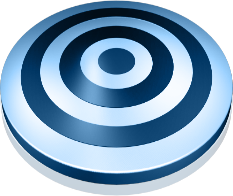 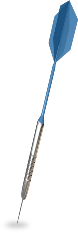 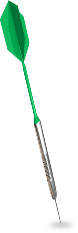 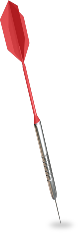 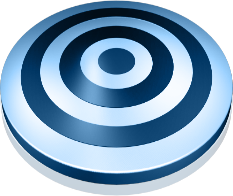 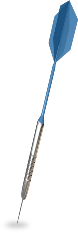 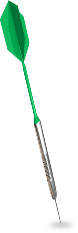 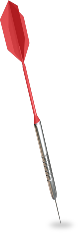 Facilitating Target Language Comprehensibilityand Supporting Classroom ConversationsPGCPS Workshop - Febuary 13, 2018Our Learning Targets: I can apply core/high-leverage teaching practices in language instruction I can tailor use of target language to be comprehensible to learners I can implement strategies for developing, practicing, and assessing student-to-student communication (in pairs and small groups) I can guide learners to have discussions on authentic texts AGENDA:8:30 – Welcome8:45 -  Our new Target:  21st Century Learners9:00 – Setting the Targets:  The World-Readiness Standards for Learning Languages The 2017 NCSSFL-ACTFL Can-Do StatementsThe Guiding Principles for Language Learning10:00 – Zooming in on the Target:  Purposeful Use of the Target Language11:00 – Targeting Student Comprehension (Interpretive)12:00 – Luncheon1:00 – Targeting Student-to-Student Communication  (Interpersonal)2:30 – Targeting Proficiency – Extension Activities3:15 – Reflection3:30 – Dismissal 